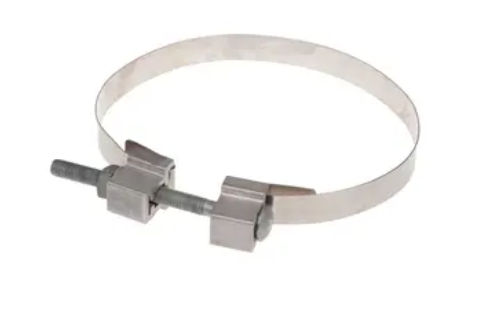 Kit with 84 " of 3/4" Stainless Steel Banding , One AB002 Adjustable Buckleby TTF POWER TECHNOLOGY CO.,LTD Catalog ID: KSSB8434Banding kit used as a no-drill method of securing components to poles of any material or shape.Kit includes 84" of 3/4" stainless steel banding and one AB002 adjustable bucklePRODUCTS DETAILS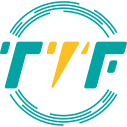 GeneralMaterialStainless SteelTypeBanding ComponentsDimensionsDistance From PoleN/ALength84 in / 2134 mmWidth0.75 in / 19 mmFor further technical assistance, please contact us TTF POWER TECHNOLOGY CO. , LTD Rm. 609-610 Tianjin Technology Financial Building, Tianjin, China, 300384 Phone: +86-22-85233528 Mobile: +86-15510864645 Email: ttfintlcs@ttfpower.com 